EXERCICE  N°1Soit  f  la  fonction  définie  sur  [ 0 ,  +∞ [  par  : On  note  (  Cf ) la courbe  représentative  de  f  dans un repère  orthonormé  (  O ,   ).1 ) a ) Montrer  que  f  est  continue  à droite  en  0.  b ) Etudier  le  dérivabilité  de  f  à droite  en  0 ; Interpréter  géométriquement  le  résultat.  c ) Dresser  le  tableau  de  variation  de  f.2 ) Soit    la fonction  définie sur  ]  0 , + ∞ [ par  = f (x )  - x   a ) Dresser  le tableau  de  variation  de  .  b ) Montrer  que  l’équation  admet  deux solutions 1 et α ; Vérifier  que  4 < α < 5 .  c ) Déterminer  le  signe  de   ( x ) puis  préciser  la position  de  ( Cf ) par  rapport  à  la  droite D : y  = x.  d ) Construire  D et  ( Cf).3 ) Soit  la  suite  U  définie  sur  N  par  U0 = 2 et  Un+1 = f ( Un ) .  a ) Montrer  que  pour tout  n Є  ,  1  <  Un <  α  .  b ) Montrer  que  la  suite  U  est  décroissante.  c ) En  déduire  que la  suite  U  est  convergente  et  calculer  sa  limite.Exercice2I)Soit g la fonction définie sur par . 
1. Déterminer les limites de g en 0 et .
2. Soit g' la dérivée de g. Montrer que :  ,puis dresser le tableau de variations de g sur . 
3. Calculer g(1) et en déduire le signe de g(x) sur .
II)Soit f la fonction définie sur par : 
      On appelle () la courbe de f dans un repère orthonormal  (unité ). 
1)a)Déterminer la limite de f en .
b) Déterminer la limite de f en 0 ; on remarquera que : . Que peut-on en déduire ? 
2)a) Montrer que pour tout x strictement positif : 
    b)En utilisant les résultats de la partie A, étudier les variations de f sur l'intervalle. 
    c) Dresser le tableau de variations de f sur l'intervalle . 
3)On rappelle que pour tout x de l'intervalle ,  
    Donner les solutions dans l'intervalle de l'équation f(x) = x.
4. Tracer () et la droite d'équation y = x.
5. Interpréter graphiquement le résultat de la question 3.Chortani Atef www.matheleve.net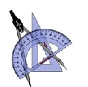 